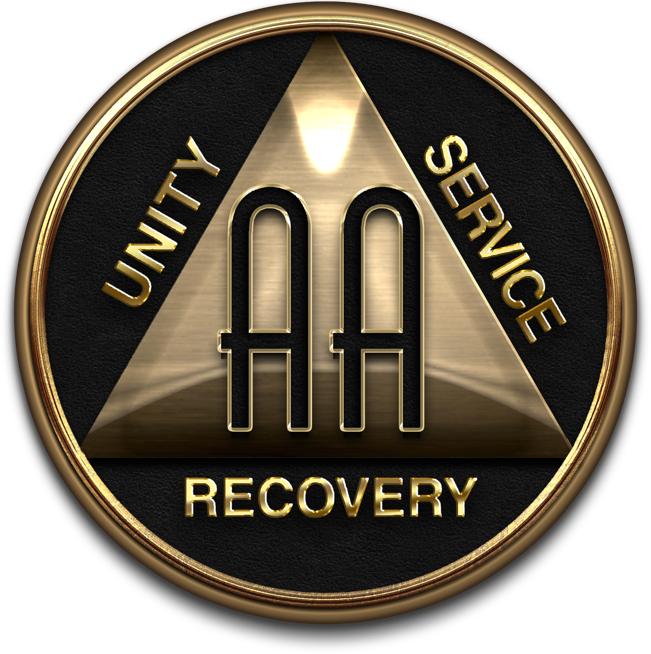 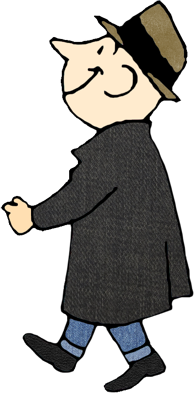 Sunday, September 12, 2021To Whom It May Concern:NAME contacted our chairperson to request proof of attendance. I cannot verify the length of time this person was in our meeting; however, they were in attendance when the request was made and did not leave until I provided this letter at the end of the meeting.If you have any questions, you may contact us at:Best wishes,- Victor E.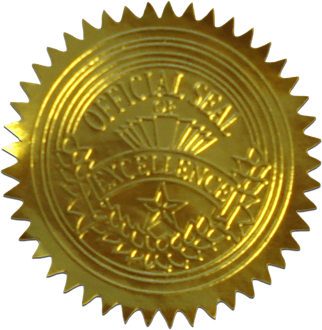 